Weekly Plan - 3rd Class - 22nd - 26th June 2020Monday Plan - 22nd June 2020*Remember we have our class Zoom calls this morning too!*Daily activities: Reading: Read for at least 20 minutes. Tables: Practise your division tables (focus on ÷11 and ÷12 this week)Whole-School Event: Go to the Active Fortnight page for today’s activity!StationsToday our stations are going to be a little different than usual! Dance: Choose one of your favourite songs and play it nice and loud - shake out your body and prepare yourself for the last week of 3rd Class! Spend 10 minutes creating your own dance for the song - feel free to send us a video of it! Seesaw Oral language activity: Have a go at the speaking activity on Seesaw! Seesaw wordsearch: See if you can find every word in today’s word search. This might take some time!ArtBecause this is our last week, we are giving you a big art project that you can do over the course of the week! This week, you will be creating your own village, using paper and / or cardboard. You can choose how you would like to create your village. We have provided some photos for inspiration below. We also have some links to videos and templates that you might find useful.There is a lot that you can do for this project. Think of houses, apartment blocks, schools, shops and even skyscrapers! You can also make trees, parks, cars, roads etc. We would love to see your creativity here!At the end of the week, you can send photos of your village to your teachers and we can put them up on the website. We have some examples at the bottom of this plan also. Good luck!Useful links and examples:Templates: houses, apartment blocks, a town hall and a shopHouse templates (there is a blank house template at the bottom of the page, if you would like to design your own.) How to make a paper villageTuesday Plan - 23rd June 2020Daily activities: Reading: Read for at least 20 minutes. Tables: Practise your division tables (focus on ÷11 and ÷12 this week)Whole-School Event: Go to the Active Fortnight page for today’s activity!6th Class Graduation message:Tomorrow, Wednesday 24th June is the day when our wonderful 6th class pupils will graduate from our school! If we were in the school building, we would create a Guard of Honour for them as they leave the school. We can’t do that this year, but we are creating a virtual Guard of Honour instead, to make sure they know how much we will miss them! Go to this page on our website to send a message or photo to 6th class and to wish them well in secondary school. Be sure to have permission from an adult, if you do this. If you don’t want to send a photo, a note or a card would be perfect! Maths:We have set some fun maths activities and puzzles for you today. They are up on Seesaw. You don’t need to do them all today. You can spread them out over the week if you want. Enjoy!Art:Continue with your art project - see Monday’s plan for more information and some examples at the end of this plan!Wednesday Plan - 24th June 2020Daily activities: Reading: Read for at least 20 minutes. Tables: Practise your division tables (focus on ÷11 and ÷12 this week)Whole-School Event: Go to the Active Fortnight page for today’s activity!Activity:Your task for today is to create something! You can do what you please, such as cooking or baking, building something cool with lego, making a piece of art or a card. It should be something you enjoy doing,  and that you are proud of! When you are finished, send us a photo or video of it on Seesaw!Art activity:Continue with your art project - see Monday’s plan for more information and some examples!Thursday Plan - 25th June 2020Daily activities: Reading: Read for at least 20 minutes. Tables: Practise your division tables (focus on ÷11 and ÷12 this week)Whole-School Event: Go to the Active Fortnight page for today’s activity!Activity:Today’s activity is a reflective task. It has been SUCH a busy year at Citywest ETNS, where lots of exciting things have happened, and lots of changes have happened too. We want you to think about this past year in school, and then complete the activity on Seesaw. Art:Continue with your art project - see Monday’s plan for more information and some examples!Message:We will be logging off Seesaw on Friday the 26th June for the summer. If you wish, you could take the time today to send a video/message/note to your teacher or to someone in our school community. Be sure to send it so they have time to reply to you before 12pm on Friday! Friday Plan - 26th June 2020 – Last day of 3rd Class!Daily activities:Reading: Read for at least 20 minutes. Whole-School Event: Go to the Active Fortnight page for today’s activity!We can’t believe that this is our last day of this very strange school year! Because today is our last day, we just have a couple of fun activities for today.Art:We hope you enjoyed your paper village art project this week! We would love to see photos of what you have created! You can send them in on Seesaw or Weebly. If you send them in on Weebly, we can put them on the class page on the website.Quiz:Orla, Aisling and Sarah have set a fun quiz for you! There is a bonus round at the end where you have to look at the baby photos and guess which teacher it is! The answers are up on Weebly but don’t check them until you’ve done the quiz!Examples for Art this week: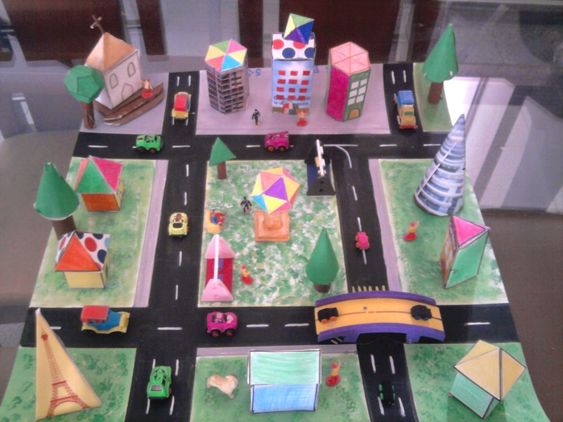 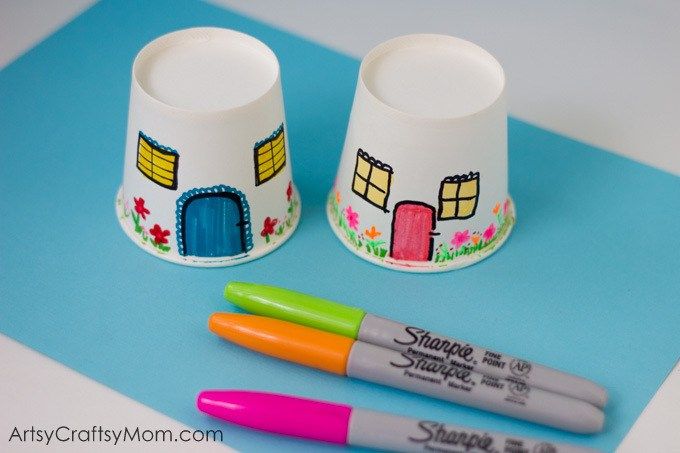 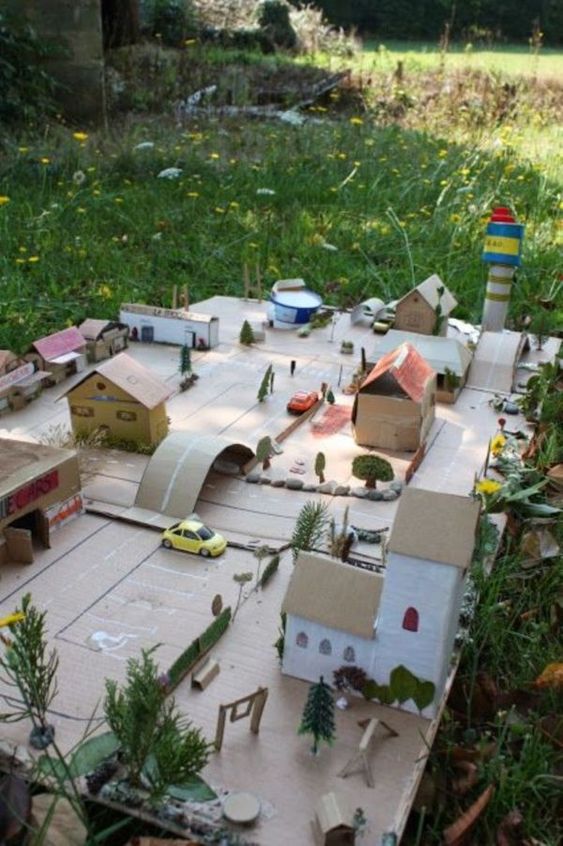 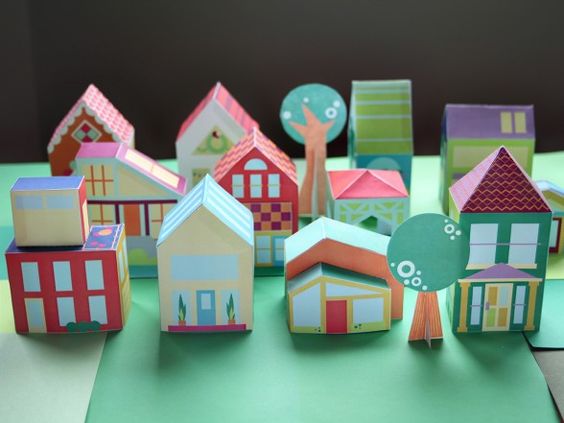 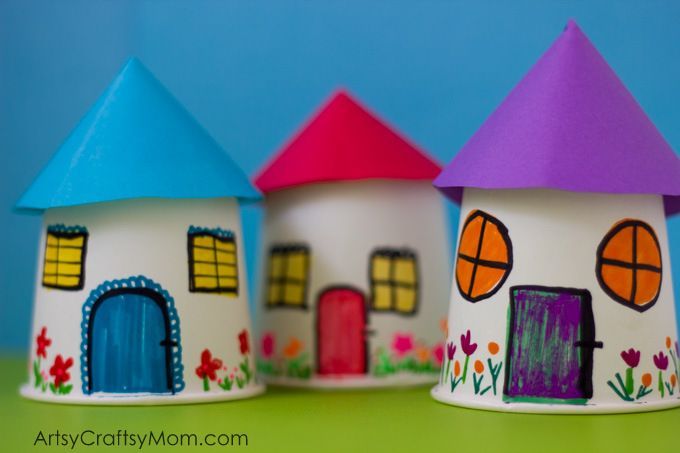 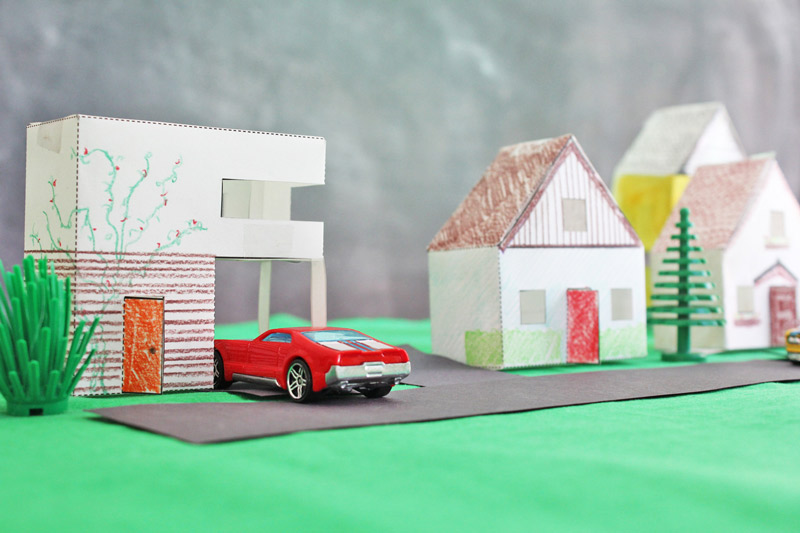 